A Framework of Reference for Pluralistic Approaches to Languages and Cultures Yerevan State Linguistic University “Brusov” September 10-11


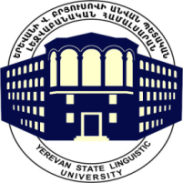 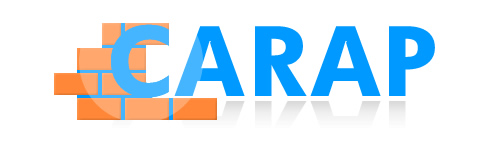 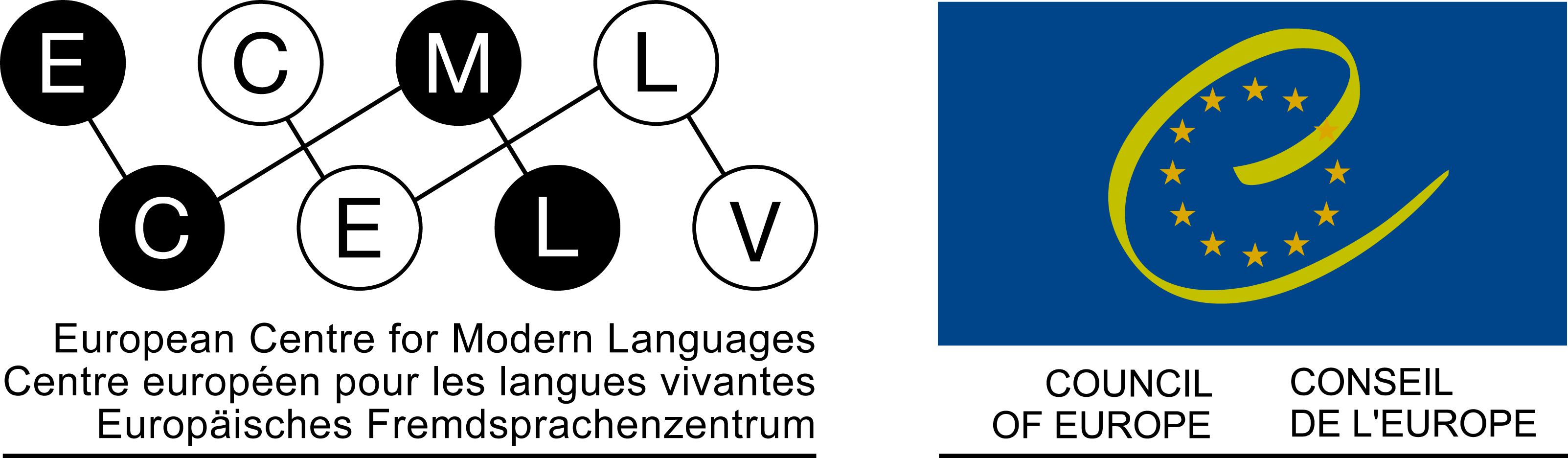 TUESDAY September 10th9.00 – 9.309.30 - 9.459.45 -10.4510.45 -11.15COFFEE BREAK11.15 – 12.4512.45 – 14.0014 00- 15.1515.15 – 15.45
15h45 – 17hLUNCH BREAKCOFFEE BREAKWEDNESDAY September 11th9.00 – 10.1510.15 - 
10.45      COFFEE BREAK 10.45 – 12.00
12.00 – 13.30 13.30 – 15.00
LUNCH BREAK

15.00 – 15.3015.30 – 17.00 
COFFEE BREAK
Registration Opening Speech by Lusine Fljyan, YSLU Vice-Rector on Science and International RelationsSmall Conference HallIntroductory workshopLanguage of Workshop: ArmenianMarine Kharatyan, YSLURoom: Small Conference HallIntroductory workshopLanguage of Workshop: EnglishAnna Schröder-Sura, ECMLRoom: 407Introductory workshopLanguage of Workshop: EnglishMichel Candelier, ECMLRoom: 414Presentation:FREPA – A set of instruments for the development of plurilingual and intercultural competencesMichel Candelier, Anna Schröder-Sura, ECMLSmall Conference Hall Using FREPA tools 
(and discovering Awakening to languages activities for students at secondary level)Language of Workshop: EnglishAnna Schröder-Sura, ECMLComputer room : 407Integrated didactics: 
German after EnglishLanguage of Workshop: English 
(recommended for teachers of German)Anna Schröder-Sura, ECMLRoom: 407Using FREPA tools 
(and discovering Awakening to languages activities for young learners)Language of Workshop: EnglishMichel Candelier, ECMLComputer room: 414Integrated didactics: 
French after EnglishLanguage of Workshop: English 
(recommended for teachers of French)Michel Candelier, ECMLRoom: 414Intercomprehension 
(between Farsi and Armenian)Language of Workshop: ArmenianAzatuhi Abrahamyan, YSLURoom: Small Conference HallIntercomprehension 
(between Slavonic languages)Language of Workshop: EnglishAnna Schröder-Sura, ECMLRoom: 407Intercomprehension 
(bet. Romance /or/ Germanic lang.)Lang. of Workshop: EN / FR / DEMichel Candelier, ECML Room: 414Intercultural approach Language of Workshop: EnglishAnna Schröder-Sura, ECML Computer room: 407Learning to learn 
(At higher secondary and university level)Language of Workshop: EnglishAnna Schröder-Sura, ECMLComputer room: 407Intercultural approach Language of Workshop: EnglishMichel Candelier, ECMLComputer room: 414Learning to learn 
(at primary and lower secondary level)Language of Workshop: EnglishMichel Candelier, ECMLComputer room: 414Final discussion: The Relevance of Pluralistic Approaches and FREPA in Armenia – Towards projectsMichel Candelier, Anna Schröder-Sura, Anna Azaryan, Ani Shahinyan  Small Conference Hall